得点順一覧表作成の手順各教科の得点順一覧表を作成するための表は、「問題別得点一覧表・正答率一覧表」ファイルの「教科のシート」の中に入っています。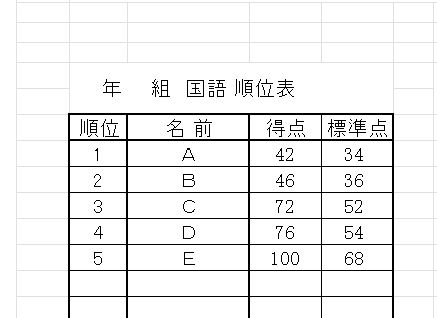 １．文字と数値だけの表を作成します。①「問題別得点一覧表」に入力すると、自動的に名前、得点、標準点が表示されます。　 　この表には、複数の列（名前、得点、標準点の列）に計算式が設定されています。複数の列に計算式が設定されていると、並べ替えができないようです。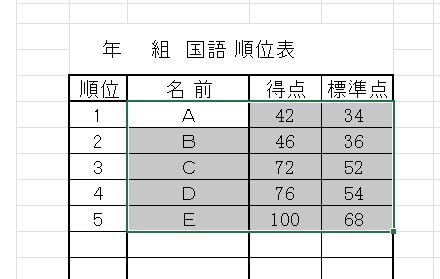 ② 範囲を選択し、Ctrl＋Ｃを押します。③ コピー元に貼り付けます。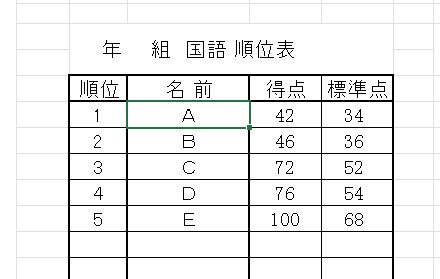 　（自分自身に貼り付ける形になります）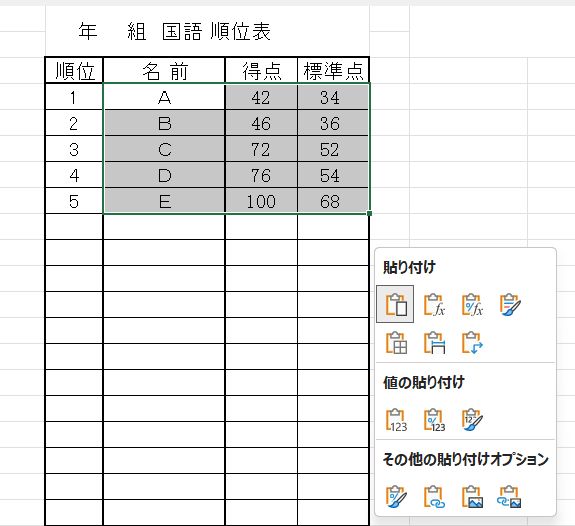 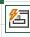 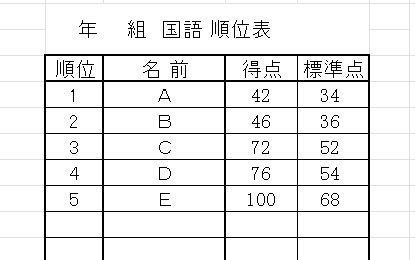 ④ 見た目、変化はありませんが、文字と数値だけの表になりました。⑤ 国語のデータを総得点順一覧表に貼り付けます。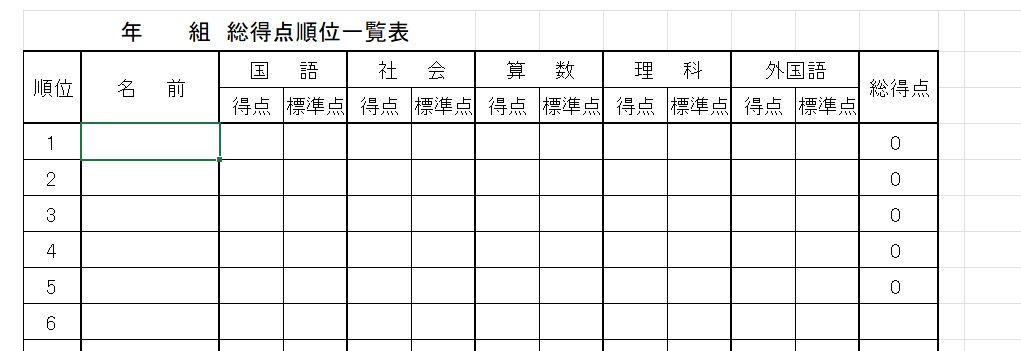 ⑥ 国語のデータが貼り付けられました。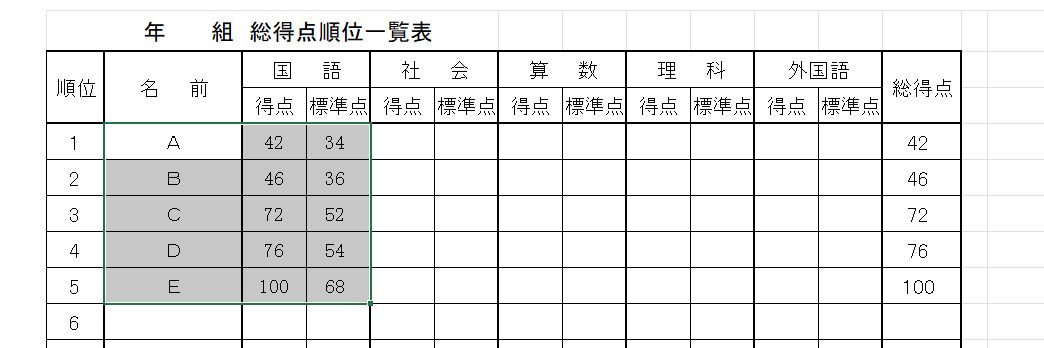 ⑦ 社会の得点順一覧表を作ります。（国語の手順と同じです）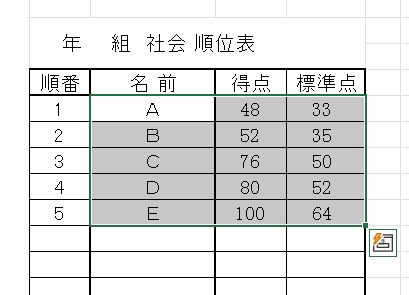 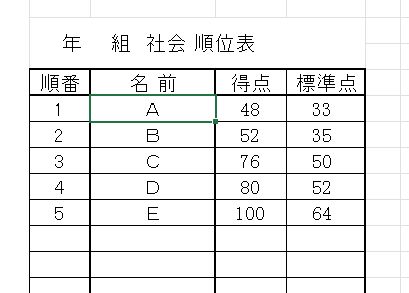 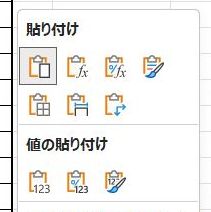 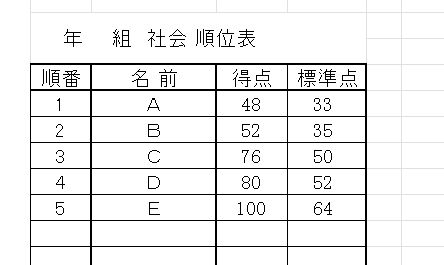 ⑧ 社会のデータを総得点一覧表に貼り付けます。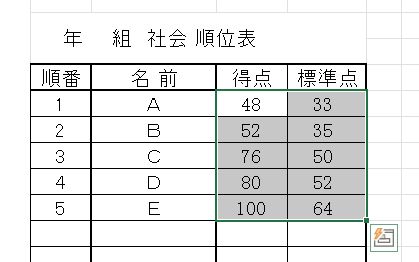 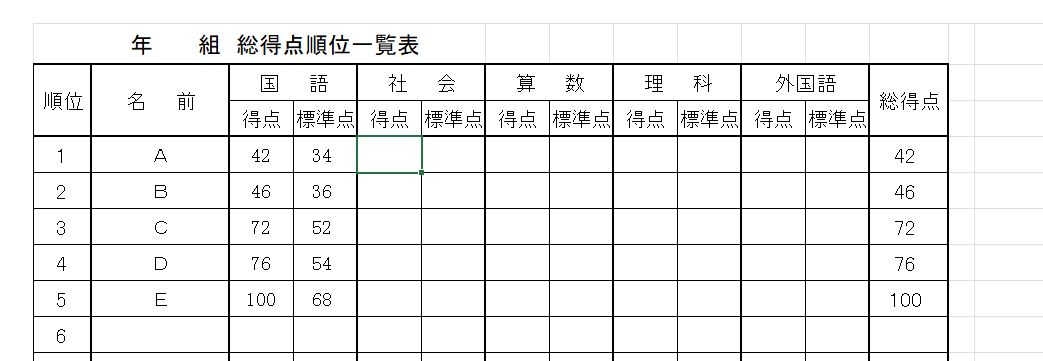 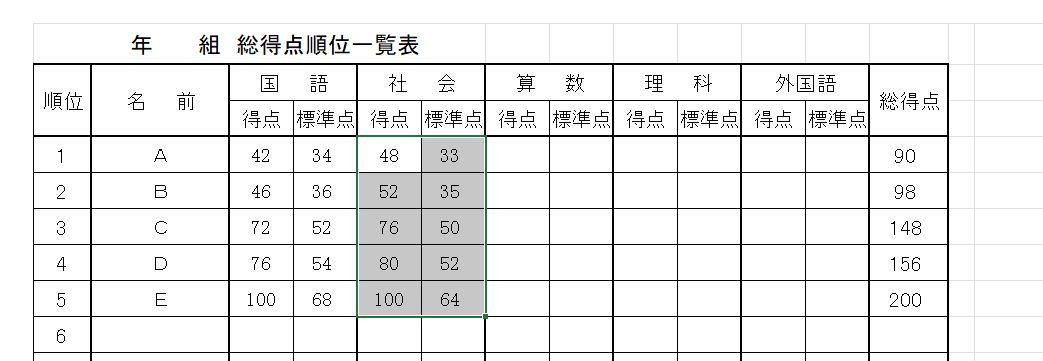 ⑨ 算数、理科、外国語の得点と標準点を貼り付けます。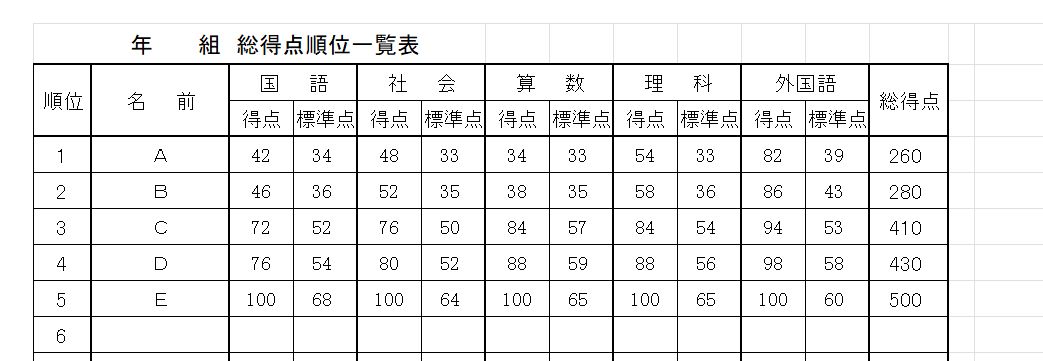 ２．各教科の得点順一覧表を作成します。① 並べ替える範囲を選択します。② 並べ替えの条件を設定します。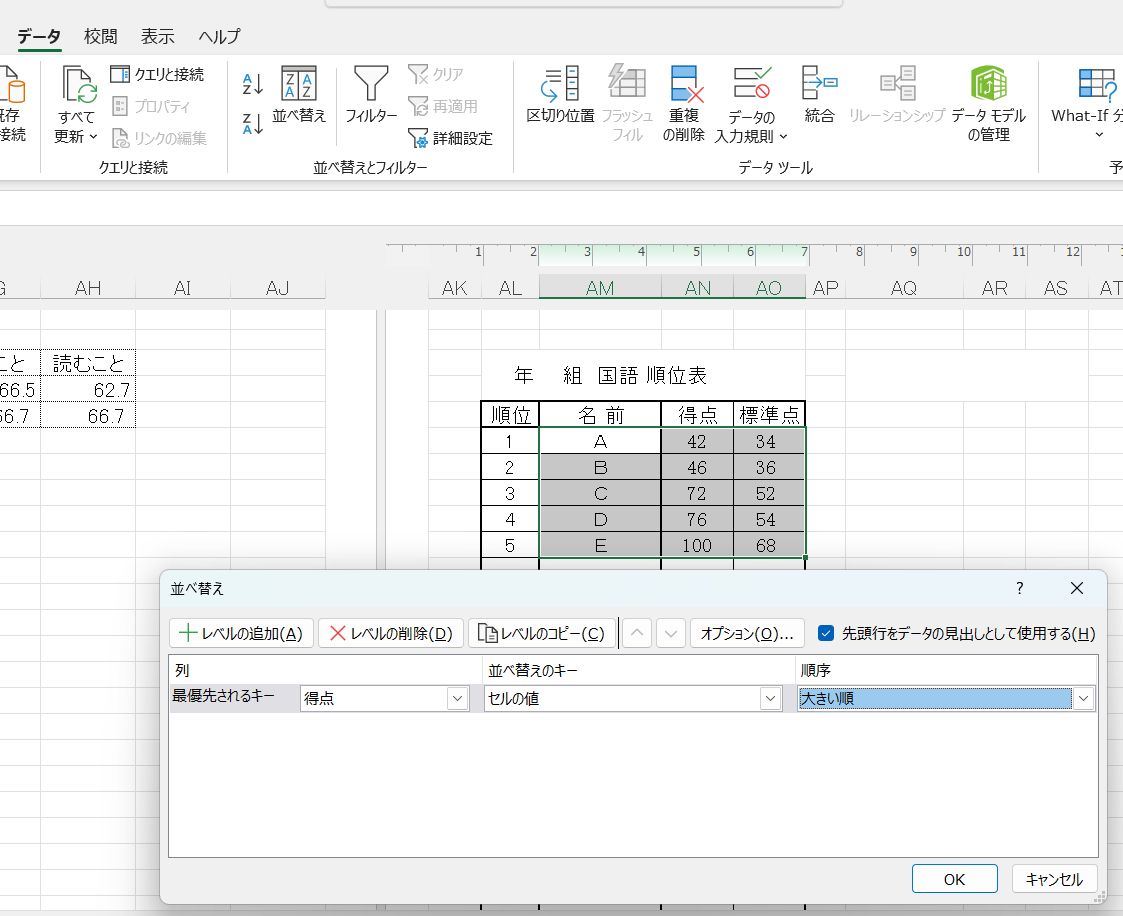 ③ 得点の高い順に並べ替えができました。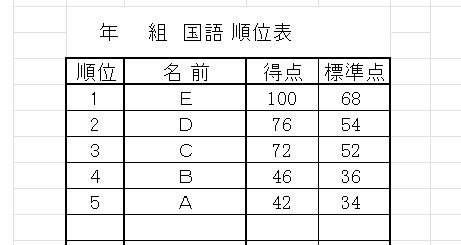 ３．総得点順一覧表を作成します。① 並べ替える範囲を選択します。　② 並べ替えの条件を設定します。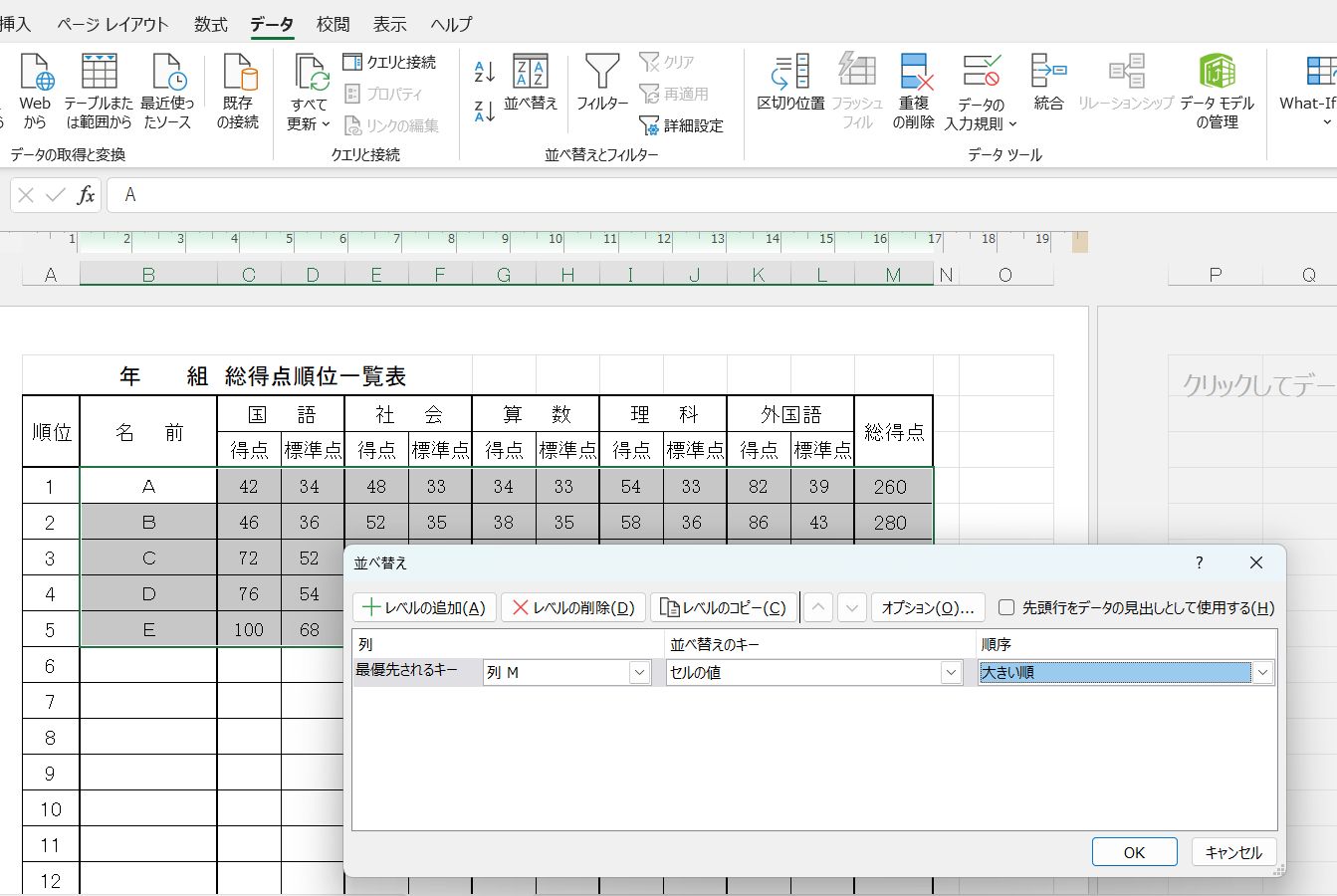 ③ 総得点の高い順に並べ替えられました。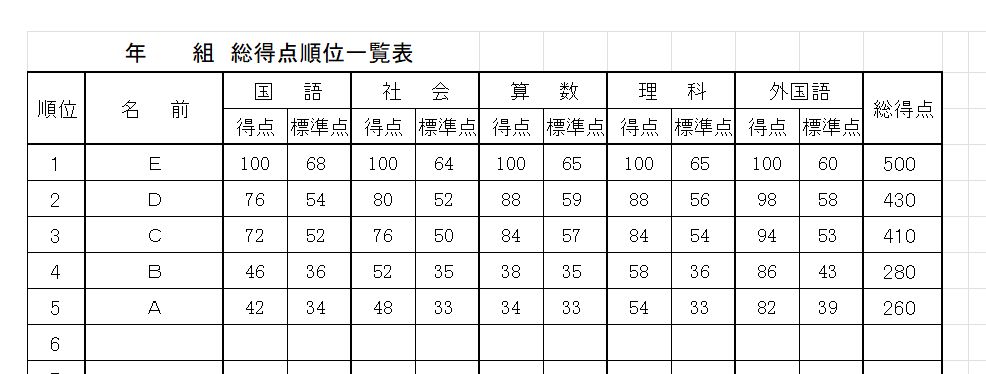 ※注意「②並べ替えの条件を設定します。」で、〔最優先されるキー〕が、「列Ｍ」ではなく、児童Ａの総得点の「260」が表示されることがあります。そのときは、並べ替える範囲を下図のように変えるとうまくいくことがあります。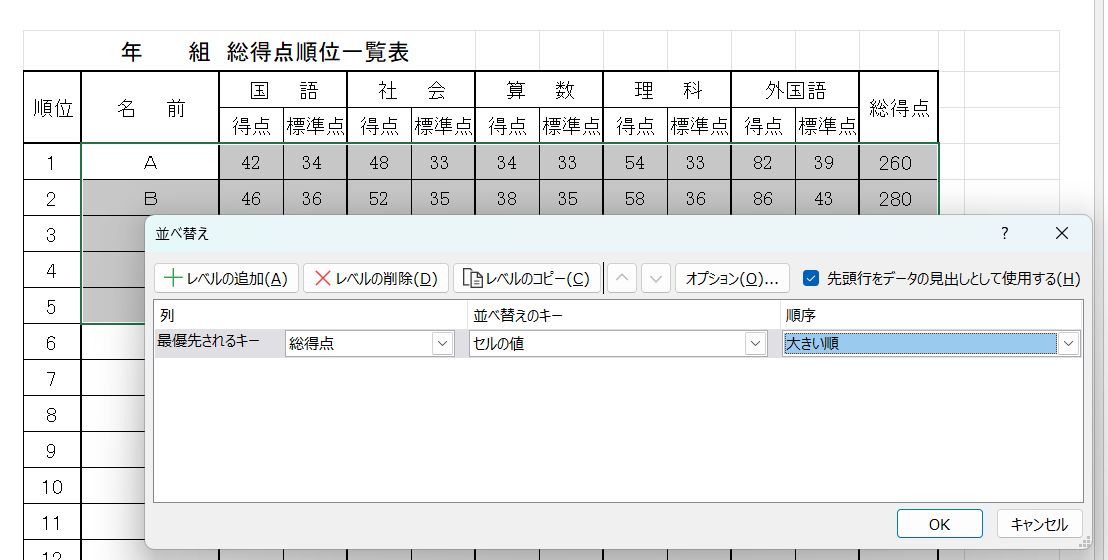 　理由は分かりませんが、次のような順序で選択する範囲を変えるとうまくいくようです。［パターン１］初めに選択する範囲に名前の行を含める場合［パターン２］初めに選択する範囲に名前の行を含めない場合　　　　　　　　